Ngày soạn:…/…/…Ngày dạy:…/…/…TUẦN 12 - TIẾT 1: SINH HOẠT DƯỚI CỜ - CHÀO MỪNG NGÀY NHÀ GIÁO VIỆT NAMI. MỤC TIÊU1. Mức độ, yêu cầu cần đạtHS tham gia biểu diễn văn nghệ để thể hiện lòng biết ơn, kính trọng thầy cô giáo nhân ngày Nhà giáo Việt Nam 20-11.2. Năng lực Năng lực chung: Giao tiếp, hợp tác ; Tự chủ, tự học. Năng lực riêng:Hiểu được ý nghĩa của ngày Nhà giáo Việt Nam 20-11.3. Phẩm chấtBồi dưỡng phẩm chất nhân ái, trung thực, trách nhiệm. II. PHƯƠNG PHÁP VÀ THIẾT BỊ DẠY HỌC 1. Phương pháp dạy họcVấn đáp, động não, trực quan, hoạt động nhóm, đóng vai, giải quyết vấn đề, lắng nghe tích cực.2. Thiết bị dạy họca. Đối với GVNhắc HS mặc đúng đồng phục, trang phục biểu diễn. b. Đối với HS: Mặc lịch sự, sạch sẽ; đầu tóc gọn gàng.III. CÁC HOẠT ĐỘNG DẬY HỌC Ngày soạn:…/…/…Ngày dạy:…/…/…TUẦN 12 - TIẾT 2: HOẠT ĐỘNG GIÁO DỤC THEO CHỦ ĐỀ - SÁNG TẠO TỪ VẬT LIỆU THIÊN NHIÊNI. MỤC TIÊU1. Mức độ, yêu cầu cần đạtLàm được sản phẩm từ vật liệu thiên nhiên theo ý tưởng đã có từ tuần trước.Thể hiện được lòng kính trọng và biết ơn thầy cô qua sản phẩm tự làm.2. Năng lựcNăng lực chung: Giao tiếp, hợp tác; Tự chủ, tự học. Năng lực riêng:Hiểu được ý nghĩa của việc sáng tạo từ vật liệu thiên nhiên. 3. Phẩm chấtBồi dưỡng phẩm chất nhân ái, trung thực, trách nhiệm. II. PHƯƠNG PHÁP VÀ THIẾT BỊ DẠY HỌC 1. Phương pháp dạy họcVấn đáp, động não, trực quan, hoạt động nhóm, đóng vai, giải quyết vấn đề, lắng nghe tích cực.2. Thiết bị dạy họca. Đối với GVGiáo án. SGK.Một số loại vật liệu thiên nhiên như lá cây, vỏ sò, vỏ ốc, đá, sỏi,..Giấy, keo dán, băng dính, kéo, bút, bút màu.b. Đối với HS: SGK.III. CÁC HOẠT ĐỘNG DẬY HỌC Ngày soạn:…/…/…Ngày dạy:…/…/…TUẦN 12 - TIẾT 3: SINH HOẠT LỚP - ĐIỀU EM HỌC ĐƯỢC TỪ CHỦ ĐỀ EM YÊU LAO ĐỘNGI. MỤC TIÊU1. Mức độ, yêu cầu cần đạtHS tự nhận xét, đánh giá về những điều bản thân học được sau khi tham gia các hoạt động của chủ đề Em yêu lao động. 2. Năng lựcNăng lực chung: Giao tiếp, hợp tác ; Tự chủ, tự học. Năng lực riêng:Hiểu và chia sẻ được những điều em học được từ chủ đề Em yêu lao động. 3. Phẩm chấtBồi dưỡng phẩm chất nhân ái, trung thực, trách nhiệm. II. PHƯƠNG PHÁP VÀ THIẾT BỊ DẠY HỌC 1. Phương pháp dạy họcVấn đáp, động não, trực quan, hoạt động nhóm, đóng vai, giải quyết vấn đề, lắng nghe tích cực.2. Thiết bị dạy họca. Đối với GVGiáo án. SGK Hoạt động trải nghiệm. b. Đối với HS: SGK.III. CÁC HOẠT ĐỘNG DẬY HỌC Ngày soạn:…/…/…Ngày dạy:…/…/…CHỦ ĐỀ 4: EM VỚI CỘNG ĐỒNGSau chủ đề này, HS nắm được:Kể được một số người gặp hoàn cảnh khó khăn trong cuộc sống.Thực hiện đươc những việc phù hợp thể hiện sự đồng cảm và chia sẻ với người gặp hoàn cảnh khó khăn.Tích cực tham gia các hoạt động hướng đến cộng đồng do nhà trường tổ chức. HOẠT ĐỘNG CỦA GIÁO VIÊNHOẠT ĐỘNG CỦA HỌC SINHI. HOẠT ĐỘNG KHỞI ĐỘNGa. Mục tiêu: Tạo tâm thế hứng thú cho học sinh và từng bước làm quen với các hoạt động chào cờ.b. Cách tiến hành: GV cho HS ổn định tổ chức, nhắc nhở HS chỉnh đốn hàng ngũ, trang phục để thực hiện nghi lễ chào cờ. II. HOẠT ĐỘNG HÌNH THÀNH KIẾN THỨCa. Mục tiêu: HS tham gia các tiết mục văn nghệ. b. Cách tiến hành: - GV nhắc nhở HS chỉnh đốn hàng ngũ, thực hiện nghi lễ chào cờ. - HS nghe GV nhận xét kết quả thi đua của tuần vừa qua và phát động phong trào của tuần tới. - Nhà trường tổ chức buổi sinh hoạt Chào mừng ngày Nhà giáo Việt Nam 20/11:+ Nói về ý nghĩa ngày Nhà giáo Việt Nam 20-11.+  Tổ chức cho HS tham gia biểu diễn văn nghệ chào mừng ngày Nhà giáo 11 Việt Nam 20-11.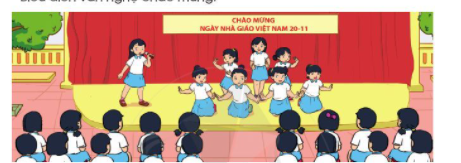 - GV phổ biến đến HS:+ Các tiết mục văn nghệ được lựa chọn đến từ tất cả các khối lớp.+ Kết hợp đạ dạng các loại hình nghệ thuật mà HS có thể tham gia như: múa, hát, đọc thơ, kể chuyện, chơi đàn, thổi sáo,...+ Tổ chức theo hình thức hội diễn văn nghệ theo các vòng sơ khảo ở cấp khối lớp, vòng chung khảo ở cấp trường.	- HS chào cờ. - HS lắng nghe. - HS lắng nghe, tham gia các hoạt động. - HS thực hiện. HOẠT ĐỘNG CỦA GIÁO VIÊNHOẠT ĐỘNG CỦA HỌC SINHI. HOẠT ĐỘNG KHỞI ĐỘNGa. Mục tiêu:Tạo tâm thế hứng thú cho học sinh và từng bước làm quen bài học.b. Cách tiến hành: - GV giới thiệu trực tiếp vào bài học: Hoạt động giáo dục theo chủ đề: Sáng tạo từ vật liệu thiên nhiên. II. HOẠT ĐỘNG HÌNH THÀNH KIẾN THỨCHoạt động 3: Làm sản phẩm từ vật liệu thiên nhiêna. Mục tiêu:HS tự làm được một hoặc một số sản phẩm từ vật liệu thiên nhiên.b. Cách tiến hành:- GV tổ chức cho HS sử dụng những vật liệu thiên nhiên đã chuẩn bị để thực hiện ý tưởng sáng tạo.- Trong qua trình HS ra sản phẩm, GV khích lệ, động viên, hỗ trợ, giúp đỡ để HS có thêm niềm tin, động lực và cơ hội thành công trong hoạt động sáng tạo của mình.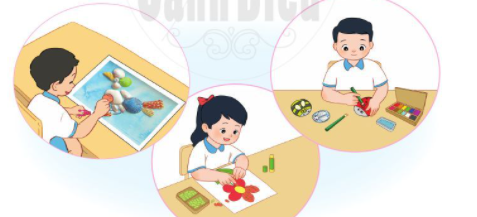 c. Kết luận: Có những vật liệu từ thiên nhiên tưởng như bỏ đi, nhưng nếu các em có những ý tưởng sáng tạo thì hoàn toàn có thể sử dụng chúng và khiến chúng trở nên sinh động, có ý nghĩa.Hoạt động 4: Giới thiệu sản phẩm tri ân thầy côa. Mục tiêu:- HS giới thiệu được sản phẩm mà bản thân hoặc nhóm đã sáng tạo để tri ân thầy cô giáo.- HS thể hiện được sự yêu quý, biết ơn thầy cô thông qua sảàn phẩm tự làm.b. Cách tiến hành:- GV tổ chức cho HS kê xếp bàn ghế và trưng bày sản phẩm theo hình thức triển lãm sản phẩm.- GV tổ chức cho HS giới thiệu về sản phẩm mà mình đã sáng tạo theo gợi ý:+ Tên sản phẩm là gì?+ Chúng được làm từ vật liệu nào?+ Cách để tạo ra sàn phẩm đó;+ Điều em muốn nói qua sản phẩm đó.- GV động viên, khuyến khích các em trong quá trình trưng bày và giới thiệu sản phẩm.- GV tổ chức cho HS bình chọn sản phẩm ấn tượng nhất.c. Kết luận:Mỗi sản phẩm các em sáng tạo đều vô cùng ý nghĩa, thể hiện sự nỗ lực, cố gắng và tài năng của các em. Để làm ra những sản phẩm sáng tạo tiếp theo, các em hãy không ngừng tìm tòi, học hỏi và thường xuyên luyện tập nhé!- HS tặng thầy cô giáo sản phẩm đã làm để chúc mừng ngày nhà giáo Việt Nam 20-11.- HS thực hiện ý tưởng. - HS kê xếp bàn ghế. - HS thực hiện sản phẩm theo gợi ý. - HS trình bày, bình chọn sản phẩm sáng tạo.- HS lắng nghe, thực hiện. HOẠT ĐỘNG CỦA GIÁO VIÊNHOẠT ĐỘNG CỦA HỌC SINHI. HOẠT ĐỘNG KHỞI ĐỘNGa. Mục tiêu: GV ổn đinh lớpvà hướng HS vào chuẩn bị tiết sinh hoạt lớp.b. Cách tiến hành:GV điều hành lớp và nêu hoạt động Điều em học được từ chủ đề Em yêu lao động. II. HOẠT ĐỘNG HÌNH THÀNH KIẾN THỨCa. Mục tiêu: HS Hiểu và chia sẻ được những điều em học được từ chủ đề Em yêu lao động. b.Cách tiến hành:- GV tổ chức cho HS thảo luận theo nhóm các câu hỏi:+ Kể tên những hoạt động mà các em đã được tham gia trong chủ đề Em yêu lao động. + Hoạt động nào làm em nhớ nhất? (Thực hiện một số việc phù hợp với lứa tuổi để chăm sóc cây xanh; thể hiện sự khéo léo của bản thân thông qua sản phẩm tự làm; sử dụng an toàn một số dụng cụ lao động quen thuộc) Vì sao?- GV mời một số HS chia sẻ trước lớp về một hoạt động trong chủ đề mà HS yêu thích. 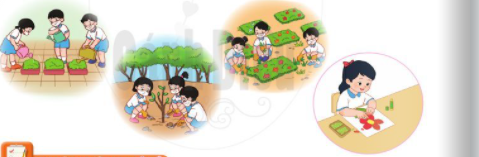 - HS thảo luận. - HS trình bày. 